This Word file is “locked” to enable users to use the Tab key to move from field to field. Please complete form, save changes to file, and return via email to Pat@EMDA.net.  If you prefer to print the form, return it via FAX: 319-354-5157Company Info: All confirmation material about the Showcase will be mailed via USPS to the Contact Person listed below. If you don’t receive written confirmation in the mail within one week of submitting this registration form, please contact EMDA to ensure your registration was received.Register our firm to exhibit in EMDA’s 2022 Industry ShowcaseEMDA members receive a discount on exhibitor registration fees. Contact us if you are interested in becoming an EMDA member. $895 per booth ($995 after September 30)Registration for exhibiting in the Showcase also includes free admittance to view the EMDA Contact Session. It does NOT include tickets to any food functions. If you are interested in participating in other convention functions, please see the EMDA Convention Registration form available at: http://emda.net/fall-convention/  Member Exhibitors can register for Social Program events.There will be no refunds for cancellations received after September 30, 2022Payment Information: The exhibitor understands that this agreement, in consideration of the registration fees listed above, is subject to EMDA Industry Showcase regulations stated within the promotional brochure. 	Check Enclosed/In Mail. Make check payable to EMDA. 	Check must be in U.S. funds and drawn on a U.S. bank.   	Charge Credit CardBooth Preferences: Exhibitor booth location preference will be considered on first-come, first-served basis, however EMDA will be the sole assigner of the exhibitor’s booth location. Our top three preferred booth locations are:                     (chart at: www.EMDA.net/industry-showcase)If possible, we would prefer that our booth is not located near the following firm(s): Badges: Badges will be prepared only for those persons listed below. If contact person listed on front page needs a badge, be sure to include them below as well. Your booth registration fee includes up to five badges. Additional badges are $25 each.  Products: List Products/Services being promoted: Hotel Reservations – EMDA will relay your hotel requests to the Hilton Orlando Lake Buena Vista hotel. Sleeping rooms in the Association room block will be released for sale to the general public after October 4, 2022. After that date, reservations are subject to availability. Rates ($209 S/D) are available for three days prior to and following the Convention, subject to availability. All rooms are subject to 12.5% in taxes, and a discounted $20 resort fee, per room, per night. [Total per night = $257.63]We’ve registered for the FEMA convention and have made hotel reservations through the FEMA officeCompany:Address:City:State/Prov:State/Prov:ZIP:Country:Telephone:Web Site:FAX:Email:Contact Person (Name & Title):Contact Person (Name & Title):Contact Person (Name & Title):Enhance your visibility during the Convention by including an ad on the Convention app or through one of the Sponsorship Opportunities. See www.emda.net/meetings/sponsorships/ for details.Enhance your visibility during the Convention by including an ad on the Convention app or through one of the Sponsorship Opportunities. See www.emda.net/meetings/sponsorships/ for details.Enhance your visibility during the Convention by including an ad on the Convention app or through one of the Sponsorship Opportunities. See www.emda.net/meetings/sponsorships/ for details. Logo Ad = $75 Branded Badge Lanyards = cost TBD Promo Ad = $200  Refreshment sponsor = $500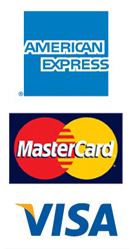 Card Number:      Expires:      CVV Code:      Name on Card:      The Street Address for Card billing is the same as our Mailing Address shown above. If address is not the same as shown above, please complete the fields below. Credit Card can not be processed without this additional info. Street Address for Card billing:      Zip Code:      Name1:Title1:Name2:Title2:Name3:Title3:Name4:Title4:Name5:Title5:Name(s) for sleeping room reservation(s)Name(s) for sleeping room reservation(s)Arrive DateDepart DateRoom #1Hotel Preferences: 1Bed 2BedsHotel Preferences: 1Bed 2BedsHotel Preferences: 1Bed 2BedsSharing with:     Sharing with:     Room #2Hotel Preferences: 1Bed 2BedsHotel Preferences: 1Bed 2BedsHotel Preferences: 1Bed 2BedsSharing with:     Sharing with:     Room #3Hotel Preferences: 1Bed 2BedsHotel Preferences: 1Bed 2BedsHotel Preferences: 1Bed 2BedsSharing with:     Sharing with:     Room #4Hotel Preferences: 1Bed 2BedsHotel Preferences: 1Bed 2BedsHotel Preferences: 1Bed 2BedsSharing with:     Sharing with:     Room #5Hotel Preferences: 1Bed 2BedsHotel Preferences: 1Bed 2BedsHotel Preferences: 1Bed 2BedsSharing with:     Sharing with:     